po 27.4.   9 + 8 = ____   7 + 9 = ____ 18 – 9 = ____ 16 – 8 = ____   8 + 7 = ____   7 + 7 = ____   6 + 9 = ____ 15 – 7 = ____ 17 – 9 = ____ 16 – 7 = ____st 29.4.20 – 4 = _____14 – 7 = _____  6 + 8 = _____  9 + 7 = _____15 – 8 = _____  9 + 8 = _____19 – 5 = _____17 – 8 = _____  8 + 9 = _____  6 + 8 = _____po 27. 4.  6 + 6 = ____  9 + 4 = ____13 – 9 = ____  9 – 6 = ____  7 + 5 = ____  4 + 8 = ____11 – 7 = ____12 – 6 = ____13 + 2 = ____  2 + 9 = ____st 29.4.  3 + 8 = _____12 – 4 = _____13 – 7 = _____  6 + 4 = _____  5 + 8 = _____14 – 4 = _____15 – 6 = _____  2 + 9 = _____14 – 6 = _____12 – 5 = _____út 28.4.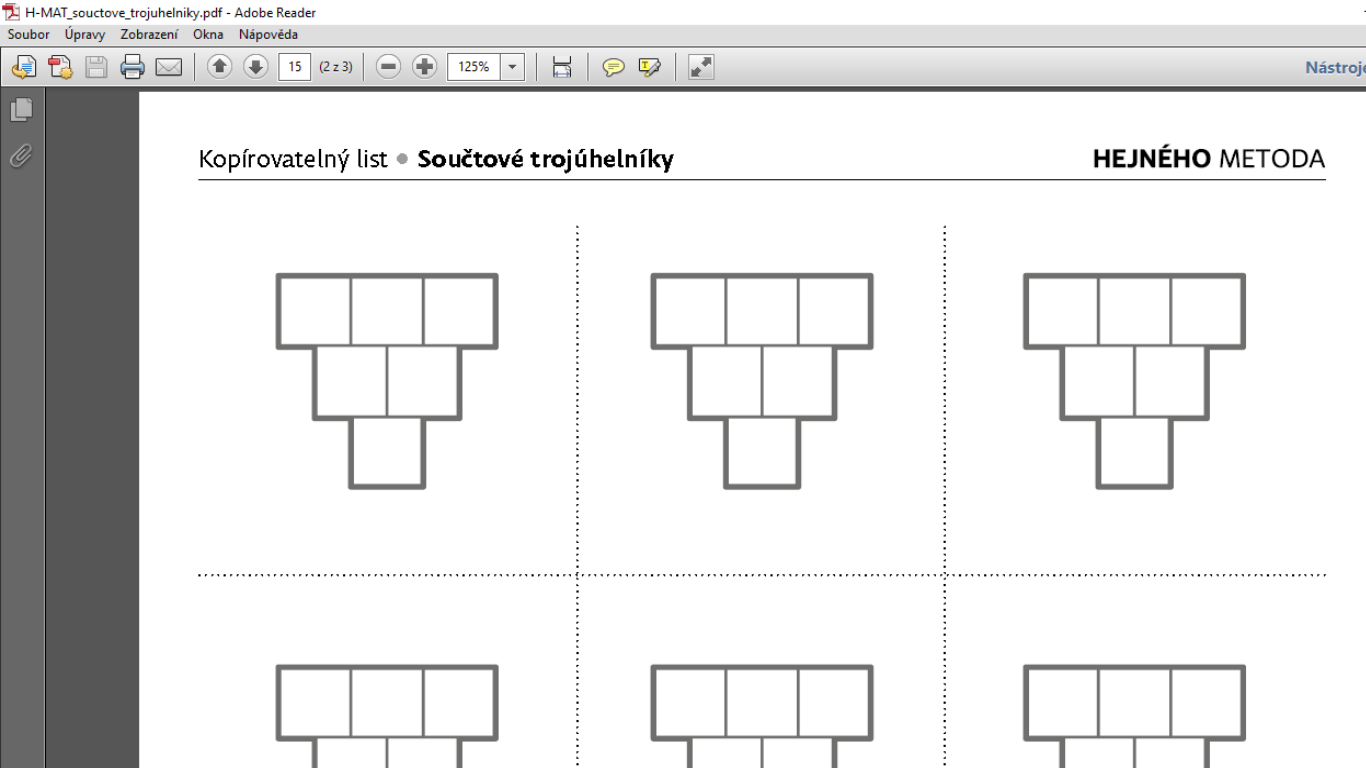 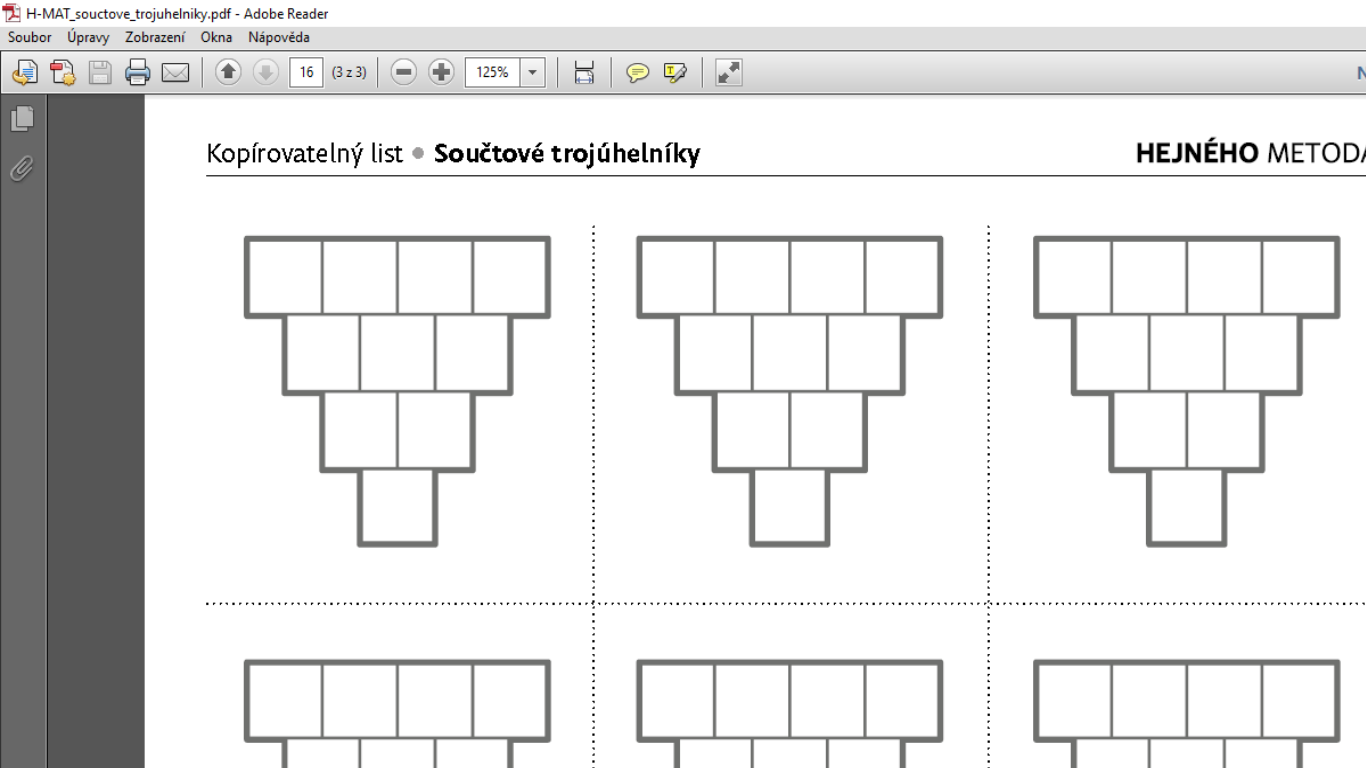 